MAHKAMAH AGUNG REPUBLIK INDONESIA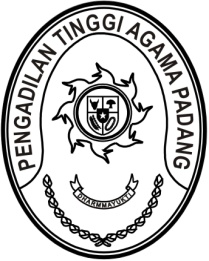 DIREKTORAT JENDERAL BADAN PERADILAN AGAMAPENGADILAN TINGGI AGAMA PADANGJalan By Pass KM 24, Batipuh Panjang, Koto TangahKota Padang, Sumatera Barat 25171 www.pta-padang.go.id, admin@pta-padang.go.idNomor	:          /KPTA.W3-A/OT1.2/I/2024	30 Januari 2024Sifat	: BiasaLampiran	: -Hal	: UndanganYth.Panitia Pelaksana Pelantikan Ketua Pengadilan Agama Di Lingkungan Pengadilan Tinggi Agama PadangAssalamu’alaikum Wr. Wb.Menindaklanjuti Keputusan Ketua Pengadilan Tinggi Agama Padang nomor 0475/KPTA.W3-A/KP4.1.3/I/2024 tanggal 30 Januari 2024 tentang Pembentukan Panitia Pelaksana Pelantikan Ketua Pengadilan Agama di lingkungan Pengadilan Tinggi Agama Padang, maka kami mengundang Saudara untuk mengikuti persiapan kegiatan dimaksud yang Insya Allah akan dilaksanakanpada hari, tanggal	: Rabu, 31 Januari 2024	waktu		: 08.00 WIB 	tempat		: Ruang Command Center	acara		: Rapat Persiapan PelantikanDemikian disampaikan dan terima kasih.							Wassalam,Ketua Panitia							Drs. H. M. Nasrul K. S.H., M.H.Tembusan:Ketua Pengadilan Tinggi Agama Padang (sebagai laporan).